	University of Management and Technology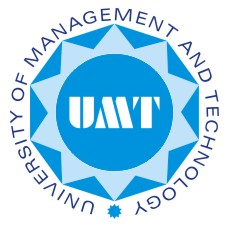 School of EngineeringDepartment of Electrical EngineeringCourse Outline, Fall 2016Course code:	CS143			Course title: Programming FundamentalsChairman/Director signature………………………………….Dean’s signature…………………………… Date………………………………………….Learning Objective:Upon completion of this course, students will:Understand the concepts of programming as list of instructions in any programming language.Become familiar with syntax and use of C language instructions for programmingBe able to take a problem description, design a solution to that problem using pseudo-code and implement it in the C programming languageBe able to use functions, arrays and pointers for advanced manipulation of data and better modularization of implementationThe course strongly supports expected outcomes a, b, d and i of the HEC Electrical Engineering Curriculum.Learning Methodology:Lecture, interactive, participative Grade Evaluation CriteriaFollowing is the criteria for the distribution of marks to evaluate final grade in a semester.Evaluation												Quizzes	/Assignments    20%	Mid Term			30%		Final exam                          50%Total                                     100%Recommended Text Book:H. M. Dietel and P.J. Deitel, “C How to Program”, 7thEdition, Pearson Education, 2012Reference Book:Kernighan and Ritchie, “The C Programming Language”, 2nd Edition, Prentice Hall, 2009Weekly Distribution of the SyllabusCourse code: CS143	Course title:  Programming FundamentalsProgramBSEECredit Hours2DurationOne semesterPrerequisitesNoneResource PersonMuhammad Faisal FiazContactFaisal.Fiaz@umt.edu.pkWeekCourse ContentsReferenceChapter1Introduction to Computers, evolution of Operation Systems, Introduction to Assembly Languages, Machine Languages and High-level Languages, Programming Language, History of C and  introduction to compiler and linkerCh-12Introduction to C Language, C Data Types, C  Variables, C constants, C operators and arithmetic in CCh-23C formatted input/output, formatting output with printf, printing Integers, floating-point numbers, Strings and Characters, examplesCh-94Introduction to control structures in C and pseudocode, Selection Statements,Ch-35Repetition statements, Comparison between control structures and examplesCh-46Introduction to C Functions, its definition and prototypes, use of library functions,Ch-57Function call by (value and reference) and examplesCh-58Mid Term Examination9Introduction to C Arrays, defining arrays, passing arrays to function, sorting arrays, Searching arrays and examplesCh-610Introduction to C pointers, Definition  and initialization, Pointer operators, Passing arguments to function using pointersCh-711Referencing and dereferencing, Sizeof operator, Array of pointers,Ch-712Pointer to functions and examples, Fundamentals of Strings and Characters, string conversion functions and examplesCh-7Ch-813Structure definition and initialization, using structures with functionsCh-1014Unions, Bit Manipulations and Enumerations, examplesCh-1015Introduction to C File Processing, Data hierarchy, creation of a sequential-access file and random-access file, examplesCh-1116Final Examination